 Förtjänsttecken 2019	        Bengt Hellqvist      tilldelas 2019 års förtjänsttecken   av Stockholms läns Bildningsförbund
Bengt har i 60 år varit aktiv folkbildare, både inom studieförbund och folkhögskolor, som deltagare, cirkelledare och förtroendevald. Bengt var också med och bildade det senast tillkomna studieförbundet - Kulturens Bildningsverksamhet! 
Bengt har haft ett otal uppdrag på lokal- distrikts- och riksnivå, i flera kulturorganisationer, sedan starten som fiolspelande 7-åring i IOGT-NTO. Och just musiken och anknytande verksamhet har varit det som mest upptagit Bengts tid under åren. Med stort engagemang och leende har Bengt alltid varit en fantastisk företrädare för folkbildningen. Ingen uppgift är för liten eller stor, Bengt ställer alltid upp och genomför uppgifter med högsta kvalité.

Ingen kan göra allt, men alla kan göra något är en devis Bengt har som ledstjärna, men frågan är om inte Bengt jobbat för att just göra allt!  


                 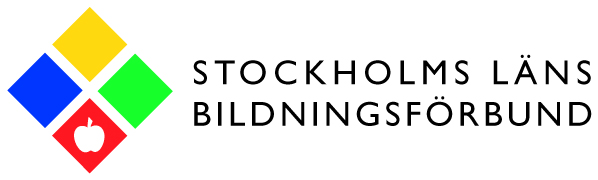 